111年度經濟部商業司「流通服務智慧化推動計畫」行銷內容智慧建構  合作招募作業流程「行銷內容智慧建構」服務方案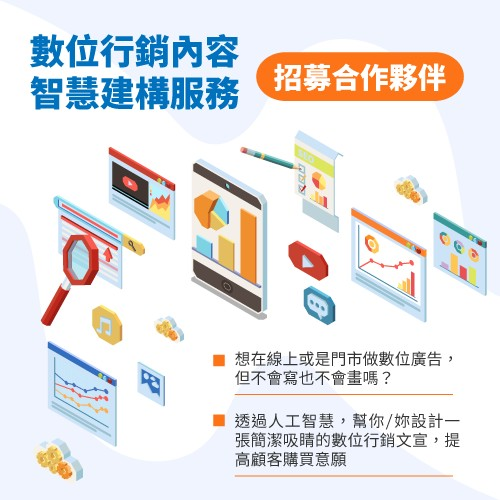 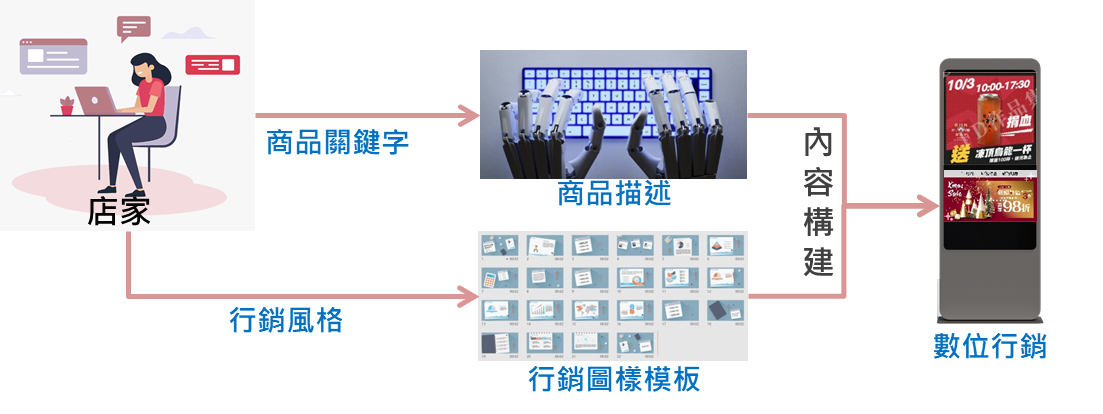 請您仔細填妥以上資訊，並將此﹝業者聯繫單﹞寄至villian.lee@itri.org.tw (李小姐) 將有專人與您聯繫，謝謝您緣起緣起疫情後「新零售」趨勢四起，智慧零售市場與產業正快速發展，線上銷售與數位行銷成為業者吸引消費者注意及創造收入的重點。但習慣直接用貨架上商品吸引顧客注意的實體零售店家，是否對於要設計數位行銷廣告內容有點不知所措? 商品如何描述能吸引人? 要設計廣告圖一定得去學繪圖軟體嗎? 快來試試我們的行銷內容智慧構建服務吧！工研院運用AI、IoT等科技，讓您以快速、有效率的方式產生數位行銷廣告的圖文內容，再於線上或是門市內進行推播，增加商品曝光的機會，布局線上線下銷售!! 我們公開招募零售業者來參加「行銷內容智慧建構」活動，想增加商品的曝光度與顧客購買意願? 機會有限，行動要快喔!!疫情後「新零售」趨勢四起，智慧零售市場與產業正快速發展，線上銷售與數位行銷成為業者吸引消費者注意及創造收入的重點。但習慣直接用貨架上商品吸引顧客注意的實體零售店家，是否對於要設計數位行銷廣告內容有點不知所措? 商品如何描述能吸引人? 要設計廣告圖一定得去學繪圖軟體嗎? 快來試試我們的行銷內容智慧構建服務吧！工研院運用AI、IoT等科技，讓您以快速、有效率的方式產生數位行銷廣告的圖文內容，再於線上或是門市內進行推播，增加商品曝光的機會，布局線上線下銷售!! 我們公開招募零售業者來參加「行銷內容智慧建構」活動，想增加商品的曝光度與顧客購買意願? 機會有限，行動要快喔!!招募期間即日起至招募至111年7月31日。招募期間即日起至招募至111年7月31日。招募方式有意願業者，可填寫[業者聯繫單]，描述一下營運現況，工研院將會有負責窗口與您接洽，說明合作內容、合作規範與須配合事項。招募方式有意願業者，可填寫[業者聯繫單]，描述一下營運現況，工研院將會有負責窗口與您接洽，說明合作內容、合作規範與須配合事項。合作對象經營商品零售業務的業者，包含經營實體門市或是線上銷售通路之企業。國內依公司法登記成立之公司，且公司負責人及經理人未具有「大陸地區人民來臺投資許可辦法」第3條所稱投資人【註1】之情事。合作對象經營商品零售業務的業者，包含經營實體門市或是線上銷售通路之企業。國內依公司法登記成立之公司，且公司負責人及經理人未具有「大陸地區人民來臺投資許可辦法」第3條所稱投資人【註1】之情事。【註1】指大陸地區人民、法人、團體、其他機構或其於第三地區投資之公司，依「大陸地區人民來臺投資許可辦法」規定在臺灣地區從事投資行為者。而第三地區投資之公司，指大陸地區人民、法人、團體或其他機構投資第三地區之公司，且有下列情形之一者： 一、直接或間接持有該第三地區公司股份或出資總額逾百分之三十。 二、對該第三地區公司具有控制能力。前項第三地區投資之公司在臺灣地區之投資，不適用外國人投資條例之規定。作業流程備註備註即日起至招募至計畫截止日招募方式：完成填寫[業者聯繫單](下頁)，並寄Mail至聯繫窗Villian.lee@itri.org.tw (李小姐)即日起至招募至計畫截止日招募方式：完成填寫[業者聯繫單](下頁)，並寄Mail至聯繫窗Villian.lee@itri.org.tw (李小姐)A通知業者已收到[業者聯繫單]*[業者聯繫單]有缺漏或錯誤時，請業者於3個工作日內補件，提醒後仍未繳交者，予以退件；資格不符者發信通知不予受理。B執行單位與業者進行洽談會議無論是否符合評估標準，將會以eMail通知業者。符合評估資格者 : 進行合作意向書簽訂。不符合評估資格者 : 提供業者相關諮詢服務。111年9月30日前須完成相關資料填寫與串接，並開始相關驗證使用無論是否符合評估標準，將會以eMail通知業者。符合評估資格者 : 進行合作意向書簽訂。不符合評估資格者 : 提供業者相關諮詢服務。111年9月30日前須完成相關資料填寫與串接，並開始相關驗證使用111年度經濟部商業司「流通服務智慧化推動計畫」業者聯繫單111年度經濟部商業司「流通服務智慧化推動計畫」業者聯繫單111年度經濟部商業司「流通服務智慧化推動計畫」業者聯繫單公司名稱公司統編聯絡人姓名/職稱聯絡人電話/手機聯絡人聯絡信箱開店平台申請網頁賣家數量商品數量業者聯繫單之個資保護聲明您瞭解並同意本單位為取得您的聯繫通訊及個人資料，目的在於執行此計畫之期間內，依所蒐集之資料做為訊息通知、行政處理之用，不會提供給無關之第三方單位使用。本單位向您蒐集之個人資訊，您依個資法第3條規定，有查詢閱覽、補充或更正、停止蒐集處理或利用。您可自由選擇是否提供個人資料，若其提供之資料不足或有誤時，將可能無法完成此次計畫參與，謝謝您的配合!您瞭解並同意本單位為取得您的聯繫通訊及個人資料，目的在於執行此計畫之期間內，依所蒐集之資料做為訊息通知、行政處理之用，不會提供給無關之第三方單位使用。本單位向您蒐集之個人資訊，您依個資法第3條規定，有查詢閱覽、補充或更正、停止蒐集處理或利用。您可自由選擇是否提供個人資料，若其提供之資料不足或有誤時，將可能無法完成此次計畫參與，謝謝您的配合!